Drodzy uczniowie klasy VIII bardzo proszę zapoznajcie się z tematem dokumenty aplikacyjne w ramach doradztwa zawodowego. W razie pytań i wątpliwości piszcie do mnie na FB lub pod adres sszczepanska.spsieroslawice@gmail.com CV – życiorys zawodowy, czyli innymi słowy zestawienie posiadanego wykształcenia, doświadczenia oraz dodatkowych kwalifikacji i umiejętności oraz uprawnień. Pracodawcy oczekują od kandydata do pracy umiejętności sporządzania CV i listu motywacyjnego na dane stanowisko pracy.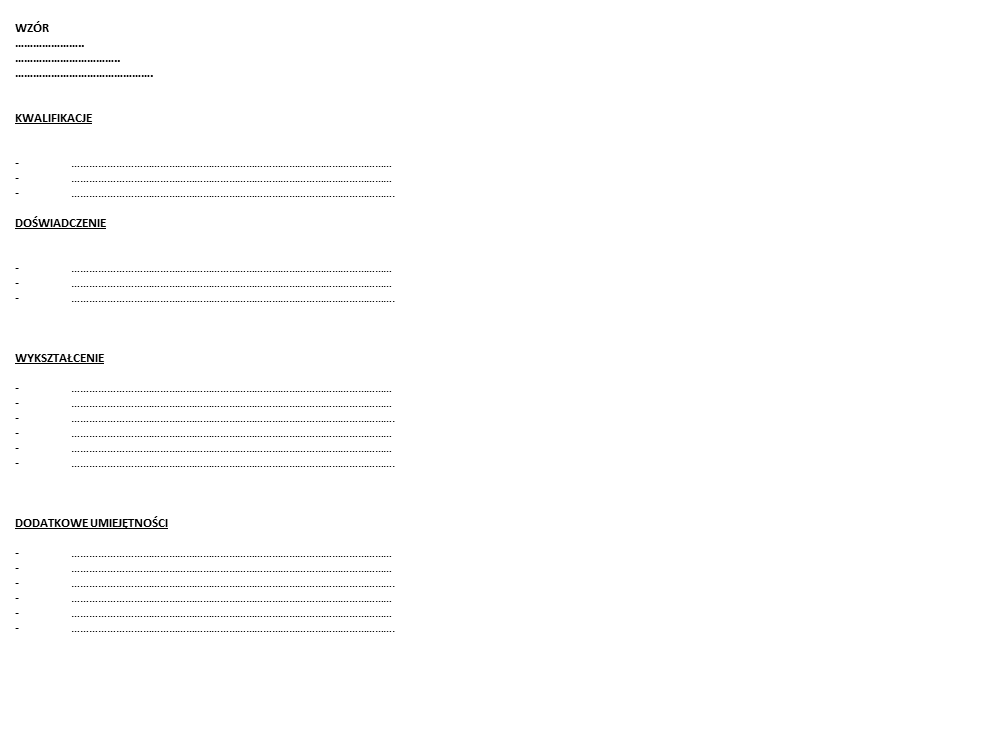 List motywacyjny jest kolejnym elementem procesu aplikacyjnego, który ma przekonać pracodawcę, że osoba starająca się o pracę jest najlepszym kandydatem na dane stanowisko. List motywacyjny rządzi się określonymi zasadami, które warto poznać, jest wizytówką, musi być napisany starannie, bez błędów, profesjonalnym językiem.Elementy listu motywacyjnego:Przywitanie.Skąd dowiedziałeś się o oferowanym stanowisku.Określenie stanowiska, o które się ubiegaszPodsumowanie wykształcenia, związanego ze stanowiskiem.Posiadane doświadczenie.Cechy charakteru, które posiadasz, a które są niezbędne na stanowisku.Inne okoliczności, sprzyjające ubieganiu się o pracę.Prośba o rozmowę z pracodawcą.Prośba o zachowanie poufności.Miejsce i data sporządzenia listu.	Pożegnanie. Ćwiczenie:Wykorzystując poniższy schemat spróbuj opisać siebie w liście do wybranego pracodawcy (prawdziwego lub wymyślonego) na wybrane (wymyślone) stanowiskomiejscowość i data Imię i nazwisko kandydataadres Adresat PrzywitaniePodanie źródła informacji o stanowisku  powód, dla którego chcesz się starać o pracę właśnie w tej firmie:opis kwalifikacji: opis mocnych stron:opis sukcesów i osiągnięć:podsumowanie powodów, dla których jesteś odpowiednim kandydatem dla firmygotowość do spotkania/rozmowyZakończenie podpis